KontaktKontaktAushang ab:Aushang bis:Status:Forschungsgruppe:02.11.202330.01.2023M.Sc Annika Bastian, Raum 709Tel.: 0721 – 608 45893annika.bastian@kit.eduM.Sc Annika Bastian, Raum 709Tel.: 0721 – 608 45893annika.bastian@kit.eduBehind the Scenes: Klausur Methoden und Prozesse der PGEBehind the Scenes: Klausur Methoden und Prozesse der PGEBehind the Scenes: Klausur Methoden und Prozesse der PGEBehind the Scenes: Klausur Methoden und Prozesse der PGEBehind the Scenes: Klausur Methoden und Prozesse der PGEHast du Lust, Einblicke zu erhalten, was hinter den Kulissen einer Klausur passiert? Normalerweise schreiben Studierende die Klausur, bei uns hast du jetzt die Möglichkeit, die andere Perspektive kennenzulernen und mit uns die Klausur zu erstellen. Bei der PGE (Produktegenerationsentwicklung) Klausur handelt es sich um eine Multiple-Choice-Klausur für die jeweils ein Frage- und Antwortbogen vorbereitet wird.Hast du Lust, Einblicke zu erhalten, was hinter den Kulissen einer Klausur passiert? Normalerweise schreiben Studierende die Klausur, bei uns hast du jetzt die Möglichkeit, die andere Perspektive kennenzulernen und mit uns die Klausur zu erstellen. Bei der PGE (Produktegenerationsentwicklung) Klausur handelt es sich um eine Multiple-Choice-Klausur für die jeweils ein Frage- und Antwortbogen vorbereitet wird.Hast du Lust, Einblicke zu erhalten, was hinter den Kulissen einer Klausur passiert? Normalerweise schreiben Studierende die Klausur, bei uns hast du jetzt die Möglichkeit, die andere Perspektive kennenzulernen und mit uns die Klausur zu erstellen. Bei der PGE (Produktegenerationsentwicklung) Klausur handelt es sich um eine Multiple-Choice-Klausur für die jeweils ein Frage- und Antwortbogen vorbereitet wird.Hast du Lust, Einblicke zu erhalten, was hinter den Kulissen einer Klausur passiert? Normalerweise schreiben Studierende die Klausur, bei uns hast du jetzt die Möglichkeit, die andere Perspektive kennenzulernen und mit uns die Klausur zu erstellen. Bei der PGE (Produktegenerationsentwicklung) Klausur handelt es sich um eine Multiple-Choice-Klausur für die jeweils ein Frage- und Antwortbogen vorbereitet wird.Hast du Lust, Einblicke zu erhalten, was hinter den Kulissen einer Klausur passiert? Normalerweise schreiben Studierende die Klausur, bei uns hast du jetzt die Möglichkeit, die andere Perspektive kennenzulernen und mit uns die Klausur zu erstellen. Bei der PGE (Produktegenerationsentwicklung) Klausur handelt es sich um eine Multiple-Choice-Klausur für die jeweils ein Frage- und Antwortbogen vorbereitet wird.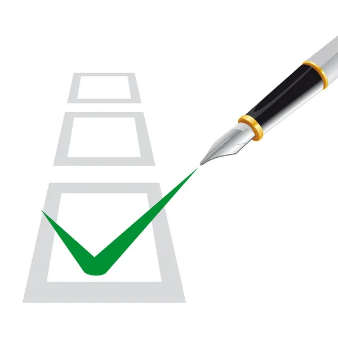 Aufgabe:Du arbeitest zur Klausurerstellung mit der Befragungs- und Prüfungssoftware Evasys. Hierfür sind keine Vorkenntnisse nötig, aber eine genaue und sorgfältige Arbeitsweise. Zusätzlich sind organisatorische Tasks und die Arbeit mit Excel und Word auf deiner To-do-Liste. Die Arbeitszeit lässt sich flexibel planen, hat aber ihre Peaks in den beiden Monaten vor der Klausur und im Monat danach. Die Klausur findet jeweils immer im März und September statt. Geplant sind durchschnittlich 15 Stunden monatlich, bei Interesse sind auch mehr Stunden möglich.Klausurerstellung in EvasysOrganisatorische TasksListen erstellen, pflegen, managenProfil:Du studierst im Bereich Maschinenbau oder in den WirtschaftswissenschaftenSorgfältige Arbeitsweise und gute SelbstorganisationGute Kenntnisse in Microsoft Office Durchschnittlich 15 Stunden monatlich Zeit für deine Hiwi Tätigkeit (mehr sind auf deinen Wunsch ebenfalls möglich)Beginn: baldiger EintrittsterminHaben wir dein Interesse geweckt? Dann bewirb dich jetzt per Mail mit Lebenslauf und Notenblatt:  annika.bastian@kit.eduAufgabe:Du arbeitest zur Klausurerstellung mit der Befragungs- und Prüfungssoftware Evasys. Hierfür sind keine Vorkenntnisse nötig, aber eine genaue und sorgfältige Arbeitsweise. Zusätzlich sind organisatorische Tasks und die Arbeit mit Excel und Word auf deiner To-do-Liste. Die Arbeitszeit lässt sich flexibel planen, hat aber ihre Peaks in den beiden Monaten vor der Klausur und im Monat danach. Die Klausur findet jeweils immer im März und September statt. Geplant sind durchschnittlich 15 Stunden monatlich, bei Interesse sind auch mehr Stunden möglich.Klausurerstellung in EvasysOrganisatorische TasksListen erstellen, pflegen, managenProfil:Du studierst im Bereich Maschinenbau oder in den WirtschaftswissenschaftenSorgfältige Arbeitsweise und gute SelbstorganisationGute Kenntnisse in Microsoft Office Durchschnittlich 15 Stunden monatlich Zeit für deine Hiwi Tätigkeit (mehr sind auf deinen Wunsch ebenfalls möglich)Beginn: baldiger EintrittsterminHaben wir dein Interesse geweckt? Dann bewirb dich jetzt per Mail mit Lebenslauf und Notenblatt:  annika.bastian@kit.eduAufgabe:Du arbeitest zur Klausurerstellung mit der Befragungs- und Prüfungssoftware Evasys. Hierfür sind keine Vorkenntnisse nötig, aber eine genaue und sorgfältige Arbeitsweise. Zusätzlich sind organisatorische Tasks und die Arbeit mit Excel und Word auf deiner To-do-Liste. Die Arbeitszeit lässt sich flexibel planen, hat aber ihre Peaks in den beiden Monaten vor der Klausur und im Monat danach. Die Klausur findet jeweils immer im März und September statt. Geplant sind durchschnittlich 15 Stunden monatlich, bei Interesse sind auch mehr Stunden möglich.Klausurerstellung in EvasysOrganisatorische TasksListen erstellen, pflegen, managenProfil:Du studierst im Bereich Maschinenbau oder in den WirtschaftswissenschaftenSorgfältige Arbeitsweise und gute SelbstorganisationGute Kenntnisse in Microsoft Office Durchschnittlich 15 Stunden monatlich Zeit für deine Hiwi Tätigkeit (mehr sind auf deinen Wunsch ebenfalls möglich)Beginn: baldiger EintrittsterminHaben wir dein Interesse geweckt? Dann bewirb dich jetzt per Mail mit Lebenslauf und Notenblatt:  annika.bastian@kit.eduAufgabe:Du arbeitest zur Klausurerstellung mit der Befragungs- und Prüfungssoftware Evasys. Hierfür sind keine Vorkenntnisse nötig, aber eine genaue und sorgfältige Arbeitsweise. Zusätzlich sind organisatorische Tasks und die Arbeit mit Excel und Word auf deiner To-do-Liste. Die Arbeitszeit lässt sich flexibel planen, hat aber ihre Peaks in den beiden Monaten vor der Klausur und im Monat danach. Die Klausur findet jeweils immer im März und September statt. Geplant sind durchschnittlich 15 Stunden monatlich, bei Interesse sind auch mehr Stunden möglich.Klausurerstellung in EvasysOrganisatorische TasksListen erstellen, pflegen, managenProfil:Du studierst im Bereich Maschinenbau oder in den WirtschaftswissenschaftenSorgfältige Arbeitsweise und gute SelbstorganisationGute Kenntnisse in Microsoft Office Durchschnittlich 15 Stunden monatlich Zeit für deine Hiwi Tätigkeit (mehr sind auf deinen Wunsch ebenfalls möglich)Beginn: baldiger EintrittsterminHaben wir dein Interesse geweckt? Dann bewirb dich jetzt per Mail mit Lebenslauf und Notenblatt:  annika.bastian@kit.eduAufgabe:Du arbeitest zur Klausurerstellung mit der Befragungs- und Prüfungssoftware Evasys. Hierfür sind keine Vorkenntnisse nötig, aber eine genaue und sorgfältige Arbeitsweise. Zusätzlich sind organisatorische Tasks und die Arbeit mit Excel und Word auf deiner To-do-Liste. Die Arbeitszeit lässt sich flexibel planen, hat aber ihre Peaks in den beiden Monaten vor der Klausur und im Monat danach. Die Klausur findet jeweils immer im März und September statt. Geplant sind durchschnittlich 15 Stunden monatlich, bei Interesse sind auch mehr Stunden möglich.Klausurerstellung in EvasysOrganisatorische TasksListen erstellen, pflegen, managenProfil:Du studierst im Bereich Maschinenbau oder in den WirtschaftswissenschaftenSorgfältige Arbeitsweise und gute SelbstorganisationGute Kenntnisse in Microsoft Office Durchschnittlich 15 Stunden monatlich Zeit für deine Hiwi Tätigkeit (mehr sind auf deinen Wunsch ebenfalls möglich)Beginn: baldiger EintrittsterminHaben wir dein Interesse geweckt? Dann bewirb dich jetzt per Mail mit Lebenslauf und Notenblatt:  annika.bastian@kit.edu